ЗАТВЕРДЖЕНО 
Наказ Міністерства розвитку громад, 
територій та інфраструктури України
23 червня 2023 року № 535ЗРАЗОК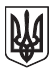 УКРАЇНАПІДТВЕРДЖЕННЯ, 
ЩО ЗАСВІДЧУЄ ВИДАЧУ ДИПЛОМА НА ПІДСТАВІ ПОЛОЖЕНЬ МІЖНАРОДНОЇ КОНВЕНЦІЇ ПРО ПІДГОТОВКУ І ДИПЛОМУВАННЯ МОРЯКІВ ТА НЕСЕННЯ ВАХТИ 1978 РОКУ, 
З ПОПРАВКАМИУряд України засвідчує, що диплом № ____________________________________________________, виданий __________________________________________________________________________________________________________________, який, як установлено, має належну кваліфікацію відповідно до положень правила _____________ вищезгаданої Конвенції, з поправками, і здатний виконувати нижчеперелічені функції на вказаних рівнях з урахуванням будь-яких зазначених обмежень до______________________________________________________________________________________Власник цього підтвердження може працювати на  зазначеній нижче посаді або посадах, відповідно до вимог Уряду України щодо визначення безпечного складу екіпажів суден:Підтвердження № ___________________ видано ____________________________________________Дата народження власника диплома ________________Гербова печатка _________________________       __________________________________________         (підпис власника диплома)Оригінал цього підтвердження повинен згідно з пунктом 11 правила I/2 Конвенції знаходитися на судні, доки його власник працює на цьому судні.зворотний бік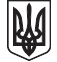 UKRAINEENDORSEMENT
ATTESTING THE ISSUE OF A CERTIFICATE UNDER THE PROVISIONS 
OF THE INTERNATIONAL CONVENTION ON STANDARDS OF TRAINING, 
CERTIFICATION AND WATCHKEEPING FOR SEAFARERS, 1978, 
AS AMENDEDThe Government of Ukraine certifies that Certificate № _____________________________________,has been issued to ___________________________________________________________________,who has been found duly qualified in accordance with the provisions of regulation _________________ 
of the above Convention, as amended, and has been found competent to perform the following functions, at the levels specified, subject to any limitations indicated until ______________________________________________________________________________________________________________________________________________________________________The lawful holder of this endorsement may serve in the following capacity or capacities specified in the applicable safe manning requirements of the Administration:Endorsement №. _____________________ issued __________________________________________Date of birth of the holder of the certificate ________________________________________________The original of this endorsement must be kept available in accordance with regulation I/2, paragraph 11 of the Convention while its holder is serving on a ship.Начальник Управління 
морського та річкового транспорту                                                          Ярослав ІЛЯСЕВИЧФУНКЦІЯРІВЕНЬОБМЕЖЕННЯ (ЗА НАЯВНОСТІ )ПОСАДАОБМЕЖЕННЯ (ЗА НАЯВНОСТІ )Фотографія власника диплома______________________________________________(посада, власне ім’я, прізвище та підпис 
уповноваженої посадової особи)Автентичність та дійсність цього документа 
відповідно до інформації у Державному реєстрі документів моряків можуть бути перевірені за допомогою
унікального QR коду або електронною поштою _______________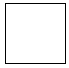 Унікальний QR кодFUNCTIONLEVELLIMITATIONS APPLYING (IF ANY)CAPACITYLIMITATIONS APPLYING (IF ANY)Photograph of the holderof certificate________________________________________________________ (Capacity, full name and signature of the authorized official)Official Seal________________________________________________________ (Signature of the holder of the certificate)The authenticity and validity of this document, according to information of the State Register of Seafarers’ Documents can be verified by QR code 
or by e-mail. 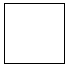 Unique QR code